Data: ____/____/____Declaro estar ciente que as amostras enviadas ao laboratório serão guardadas por um período de 60 dias após a emissão do relatório, exceto amostras brutas perecíveis que serão descartadas em 10 dias após a emissão do relatório. Após este prazo, as amostras que não forem retiradas no laboratório serão descartadas adequadamente, sem consulta prévia. Concordo com os métodos analíticos utilizados pelo laboratório para análise de amostras entregues.Declaro estar ciente que a entrega das amostras na recepção do laboratório é vista como um aceite dos preços, métodos e condições de análise, bem como prazos de entrega de resultados e políticas dos laboratórios.  Nome legível do responsável pelo preenchimento: ____________________________________________________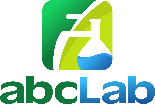 Dados do solicitanteDados do solicitanteDados do solicitanteDados do solicitanteDados do solicitanteDados do solicitanteDados do solicitanteNome/Razão Social: Nome/Razão Social: Nome/Razão Social: Nome/Razão Social: Nome/Razão Social: Nome/Razão Social: Nome/Razão Social: CPF/CNPJ:    RG/Insc. Est.:    RG/Insc. Est.:    RG/Insc. Est.:    RG/Insc. Est.:Endereço:Cidade:Cidade:Bairro:Bairro:Bairro:Estado:CEP:Telefone:E-mail:E-mail:E-mail:Contato:Contato:Contato:Contato:Contato:Contato:Contato:Forma de pagamento: (   ) Boleto  (   ) Recepção do laboratório (   ) PIX  (   ) Cooperado – Matrícula: _________Forma de pagamento: (   ) Boleto  (   ) Recepção do laboratório (   ) PIX  (   ) Cooperado – Matrícula: _________Forma de pagamento: (   ) Boleto  (   ) Recepção do laboratório (   ) PIX  (   ) Cooperado – Matrícula: _________Forma de pagamento: (   ) Boleto  (   ) Recepção do laboratório (   ) PIX  (   ) Cooperado – Matrícula: _________Forma de pagamento: (   ) Boleto  (   ) Recepção do laboratório (   ) PIX  (   ) Cooperado – Matrícula: _________Forma de pagamento: (   ) Boleto  (   ) Recepção do laboratório (   ) PIX  (   ) Cooperado – Matrícula: _________Forma de pagamento: (   ) Boleto  (   ) Recepção do laboratório (   ) PIX  (   ) Cooperado – Matrícula: _________Descrição da amostraQuantidadeAnálise